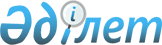 Протокол о внесении изменений в Соглашение о взаимодействии в области экологии и охраны окружающей природной среды от 8 февраля 1992 годаПротокол Совета глав правительств Содружества Независимых Государств от 7 октября 2002 года




вступает в силу с даты сдачи на хранение депозитарию третьего письменного уведомления о выполнении подписавшими его Сторонами внутригосударственных процедур, необходимых для его вступления в силу. Для Сторон, выполнивших данные процедуры позднее, он вступает в силу с даты сдачи на хранение депозитарию соответствующего письменного уведомления





подписали: Республика Армения, Республика Беларусь, Республика Казахстан, Кыргызская Республика, Республика Молдова, Российская Федерация, Республика Таджикистан, Республика Узбекистан





сдали уведомления:





Республика Беларусь         - депонировано 6 июля 2004 года;






Республика Армения          - депонировано 8 июля 2004 года;






Российская Федерация        - депонировано 27 февраля 2007 года;






Республика Казахстан        - депонировано 28 марта 2005 года






                              (внутригосударственные процедуры 






                              выполняются);






Республика Узбекистан       - депонировано 1 октября 2007 года.





Протокол вступил в силу 27 февраля 2007 года





вступил в силу для государств:





Республика Беларусь         - 27 февраля 2007 года;






Республика Армения          - 27 февраля 2007 года;






Российская Федерация        - 27 февраля 2007 года;






Республика Узбекистан       - 1 октября 2007 года.






      Государства-участники 
 Соглашения 
 о взаимодействии в области экологии и охраны окружающей природной среды от 8 февраля 1992 года (далее - Соглашение) в лице правительств


      согласились:



         внести в Соглашение следующие изменения:






      1. В 
 статье 
 1 исключить слова: "с учетом ранее заключенных Союзом ССР международных соглашений (перечень прилагается)".






      2. В 
 статье 
 2 исключить последний абзац: "соблюдать обязательства, вытекающие из ранее заключенных Союзом ССР международных соглашений".






      3. Из 
 статьи 
 4 исключить слова: "и при нем Межгосударственный Экологический фонд для выполнения согласованных Межгосударственных экологических программ, в первую очередь для ликвидации последствий экологических катастроф. Порядок создания и функционирования Межгосударственного Экологического фонда определяется Межреспубликанским Экологическим Советом".






      4. В абзаце 3 
 статьи 
 5 слово "проведение" заменить словами "организацию проведения".






      5. В шестом абзаце 
 статьи 
 5 исключить слова: "ранее" и "Союзом ССР".






      6. Седьмой абзац 
 статьи 
 5 записать в следующей редакции: "В Межгосударственный экологический совет входят руководители природоохранных ведомств государств-участников Соглашения. Совет формируется на паритетных условиях и осуществляет свою деятельность на основе Положения о Межгосударственном экологическом совете".






      7. Восьмой абзац 
 статьи 
 5 исключить.






      8. В тексте Соглашения использовать единое написание названия органа "Межгосударственный экологический совет".




      Настоящий Протокол вступает в силу с даты сдачи на хранение депозитарию третьего письменного уведомления о выполнении подписавшими его Сторонами внутригосударственных процедур, необходимых для его вступления в силу.



      Для Сторон, выполнивших данные процедуры позднее, он вступает в силу с даты сдачи на хранение депозитарию соответствующего письменного уведомления.




      Совершено в городе Кишиневе 7 октября 2002 года в одном подлинном экземпляре на русском языке. Подлинный экземпляр хранится в Исполнительном комитете Содружества Независимых Государств, который направит каждому государству, подписавшему настоящий Протокол, его заверенную копию.


За Правительство                                         За Правительство 




Азербайджанской Республики                               Республики Молдова



За Правительство                                         За Правительство 




Республики Армения                                       Российской Федерации



За Правительство                                         За Правительство 




Республики Беларусь                                      Республики Таджикистан



За Правительство                                         За Правительство 




Грузии                                                   Туркменистана



За Правительство                                         За Правительство 




Республики Казахстан                                     Республики Узбекистан



За Правительство                                         За Правительство 




Кыргызской Республики                                    Украины





      Настоящим удостоверяю, что данный текст является заверенной копией заверенной копии Протокола о внесении изменений в Соглашение о взаимодействии в области экологии и охраны окружающей природной среды от 8 февраля 1992 года, совершенного 7 октября 2002 года в городе Кишиневе.


      Начальник управления 




Международно-правового департамента 




  Министерства иностранных дел 




      Республики Казахстан                                            Ж. Бухбантаев


					© 2012. РГП на ПХВ «Институт законодательства и правовой информации Республики Казахстан» Министерства юстиции Республики Казахстан
				